Bribery is a serious criminal offence and corrupt acts such as this may expose the Company and its employees to the risk of prosecution, fines and imprisonment, as well as endangering the Company’s reputation.A P Webb Plant Hire Limited has a strict Anti-Bribery and Corruption policy in line with the Bribery Act 2010.A bribe is defined as: ‘giving someone a financial or other advantage to encourage that person to perform their duties or activities improperly or to reward that person for having already done so’ The company prohibits the offering, giving, solicitation or acceptance of any bribe whether cash or other inducement.To or from any person or company, wherever they are situated and whether they are a public official or body or private person or company.By any individual employee, or other person or body acting on the company’s behalf.In order to gain any commercial, contractual, monitory or regulatory advantage for the company or themselves or any other in a manner this is unethical, immoral or illegal.If you bribe (or attempt to bribe) another person, intending either to obtain or retain business for the company, or to obtain or retain an advantage in the conduct of the company’s business this will be considered gross misconduct.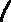 Similarly accepting or allowing another person to accept a bribe will be considered gross misconduct. In these circumstances you will be subject to formal investigation under the company’s disciplinary procedure and disciplinary action up to and including dismissal may be considered.   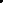 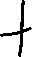 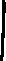 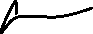 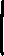 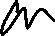 Signed………………………………………………	Date:    June 2021 Ian Harrison               HR Manager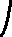 